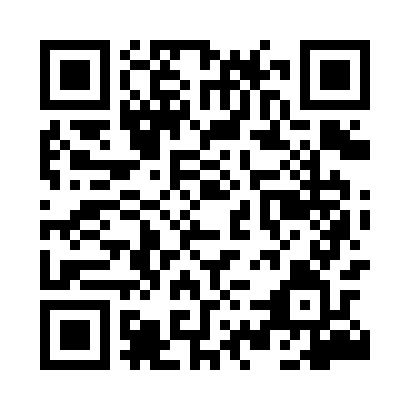 Ramadan times for Kik, PolandMon 11 Mar 2024 - Wed 10 Apr 2024High Latitude Method: Angle Based RulePrayer Calculation Method: Muslim World LeagueAsar Calculation Method: HanafiPrayer times provided by https://www.salahtimes.comDateDayFajrSuhurSunriseDhuhrAsrIftarMaghribIsha11Mon4:184:186:0811:563:505:455:457:2912Tue4:154:156:0611:563:515:475:477:3113Wed4:134:136:0411:563:535:485:487:3314Thu4:114:116:0211:553:545:505:507:3515Fri4:084:086:0011:553:555:525:527:3616Sat4:064:065:5711:553:575:535:537:3817Sun4:034:035:5511:553:585:555:557:4018Mon4:014:015:5311:543:595:575:577:4219Tue3:583:585:5111:544:015:585:587:4420Wed3:563:565:4811:544:026:006:007:4621Thu3:533:535:4611:534:036:026:027:4822Fri3:513:515:4411:534:056:036:037:5023Sat3:483:485:4111:534:066:056:057:5224Sun3:453:455:3911:524:076:076:077:5425Mon3:433:435:3711:524:096:086:087:5626Tue3:403:405:3511:524:106:106:107:5827Wed3:373:375:3211:524:116:126:128:0028Thu3:353:355:3011:514:126:136:138:0229Fri3:323:325:2811:514:146:156:158:0430Sat3:293:295:2611:514:156:176:178:0631Sun4:274:276:2312:505:167:187:189:081Mon4:244:246:2112:505:177:207:209:102Tue4:214:216:1912:505:187:217:219:123Wed4:184:186:1712:495:207:237:239:144Thu4:154:156:1512:495:217:257:259:175Fri4:134:136:1212:495:227:267:269:196Sat4:104:106:1012:495:237:287:289:217Sun4:074:076:0812:485:247:307:309:238Mon4:044:046:0612:485:267:317:319:269Tue4:014:016:0412:485:277:337:339:2810Wed3:583:586:0112:485:287:357:359:30